Al Dirigente scolastico 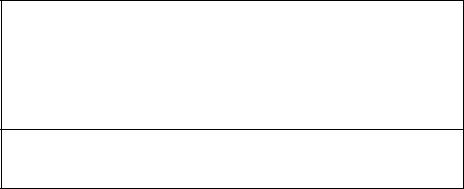 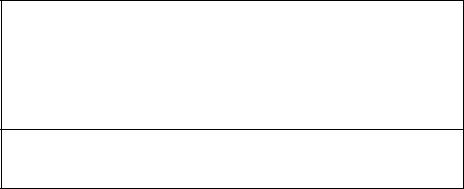 dell’Istituto Comprensivo E. MoscatiVia della Repubblica - 84098Pontecagnano Faiano (SA)Oggetto: Domanda di assenza per visita di prestazione specialistica e/o accertamenti diagnostici.__l__ sottoscritt_______________________________ 	, nat__ a _______________________________ (prov.____) il ___/___/_____ e residente a	___________________________________________ (prov.____), in via ___________________________________, n° _____, tel__________________________	 in qualità di ____________________________	a tempo indeterminato/determinato (selezionare la dicitura corretta) in servizio presso il plesso_____________________	Comunica La propria assenza per il giorno ____/____/_______ per il seguente motivo:visita specialistica;accertamento diagnostico;prestazione terapeutica specialisticacome da allegata certificazione del medico curante, riservandosi di esibire certificazione della struttura sanitaria attestante ora e giorno fissati per la prestazione richiesta.ChiedePer la suddetta motivazione, di usufruire di (selezionare la opzione):□ permesso breve dalle ore _________ alle ore _________ (non superiore al 50% dell’orario di servizio del giorno dell’assenza e comunque non più di 2 ore)□ permesso retribuito□ ferie□ malattiaAi fini dell’imputazione dell’assenza, dichiara sotto la propria responsabilità che tale prestazione non poteva essere effettuata al di fuori dell’orario di servizio.Allega, al riguardo,□ attestazione della struttura sanitaria, dalla quale risultano il giorno e l’ora fissati In alternativa, si riserva di produrre:□ certificazione della struttura sanitaria attestante giorno e ora della prestazione.VISTO DEL REFERENTE DI PLESSO_____________________________Pontecagnano Faiano, _________________						Con osservanza								           _______________________________Vista la domanda,  si concede non si concede													IL DIRIGENTE SCOLASTICO							                  (dott.ssa Raffaela Luciano)							_______________________________________Personale Domanda di assenza per visita di prestazione specialistica e/o accertamenti diagnostici.